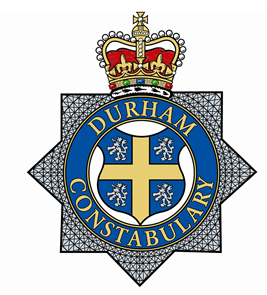 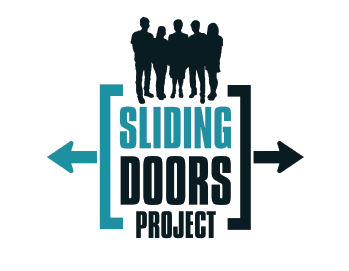 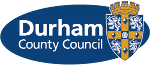 Referral FormCriteria:The person must be between 14 and 18 years of ageThe person must be known to Police or DCC ASB TeamsThe person must be willing to participate in the Sliding Door ProjectThe person must not pose a threat or risk to DCC employeesName: ______________________________________    D.O.B: _______________________Address: ______________________________________________________________________________________________________________________________________________Police/DCC Contact Name: ____________________________________________________E-mail: _____________________________________________________________________Contact number: _____________________________________________________________Please return to michelle.burr@durham.pnn.police.uk For Office use only:Referral Reasons (Please provide a brief family background, any multi-agency involvement or harm caused within the community):SAF Reports:Crime:Incidents (Police and DCC):